EWANGELIADla Dzieci17.10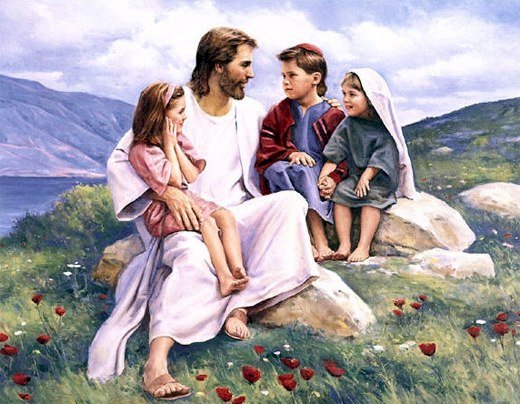 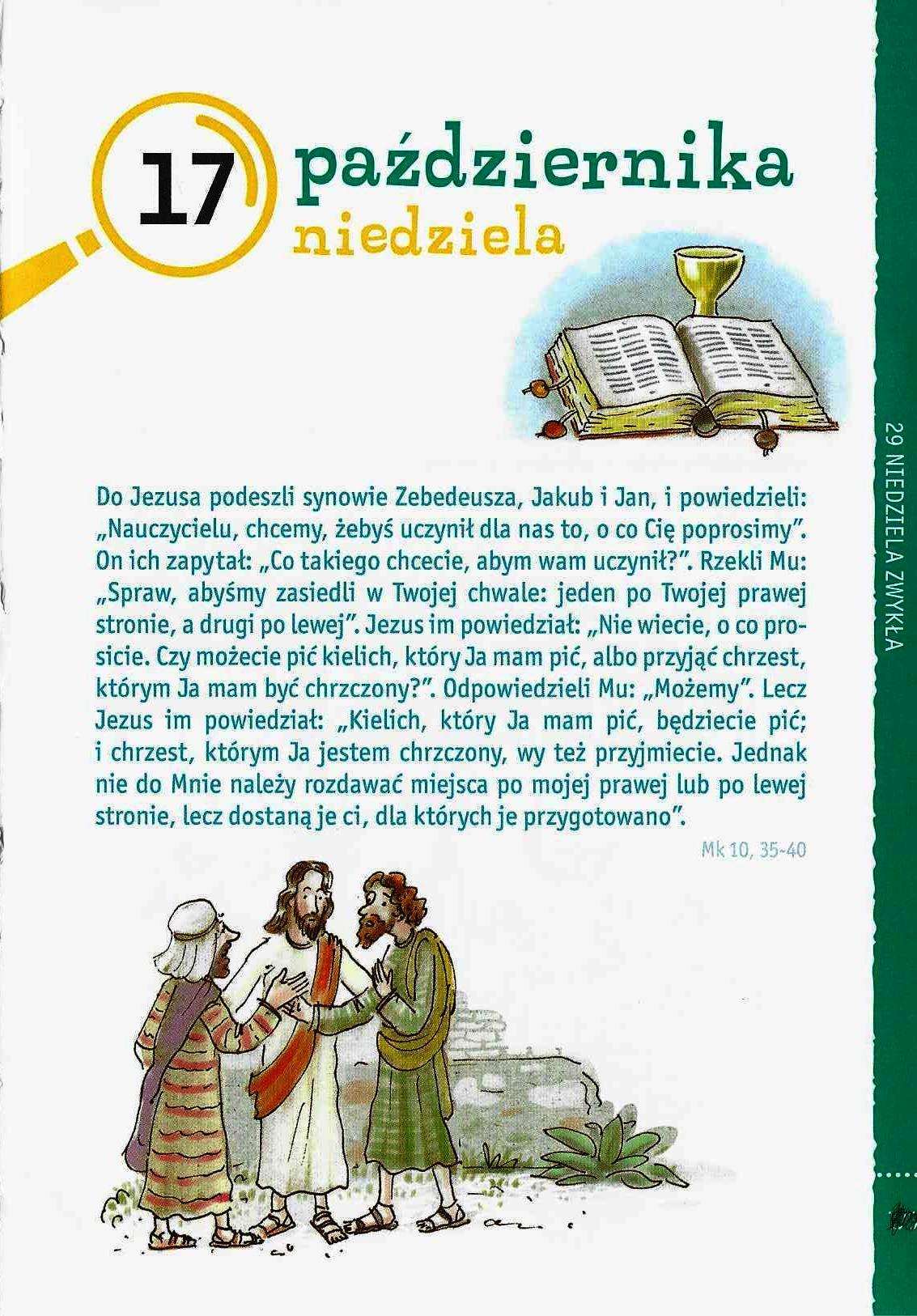 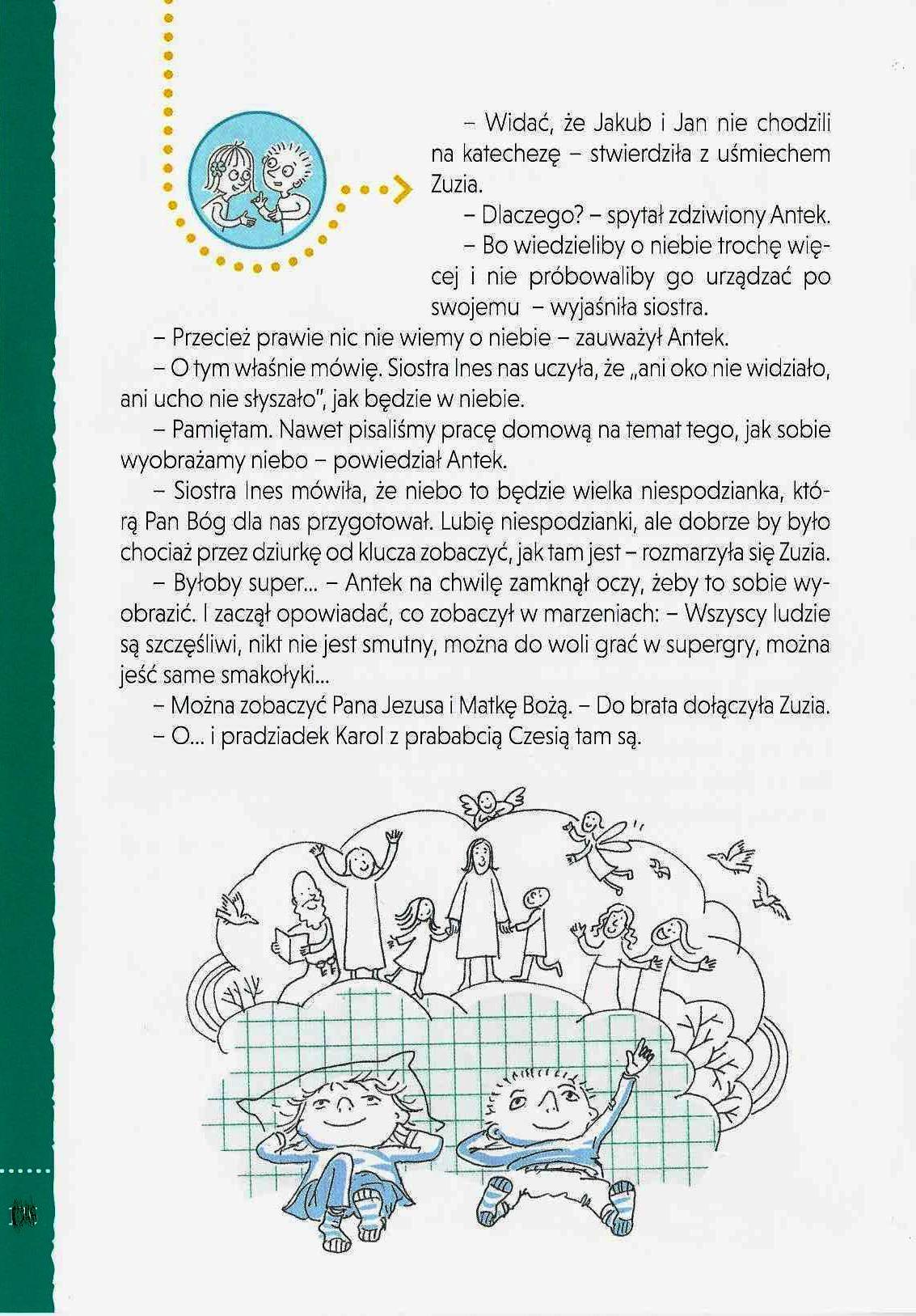 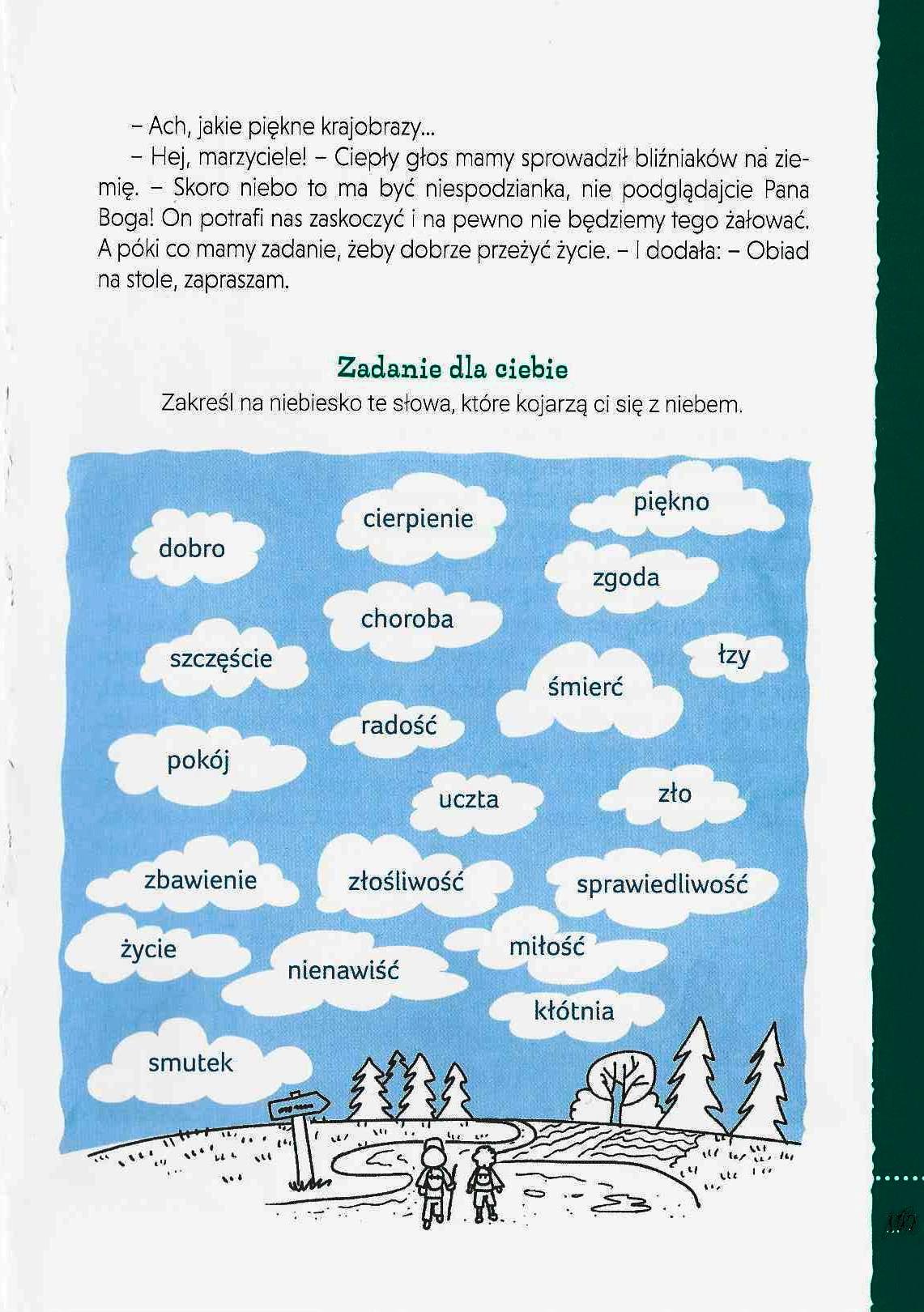 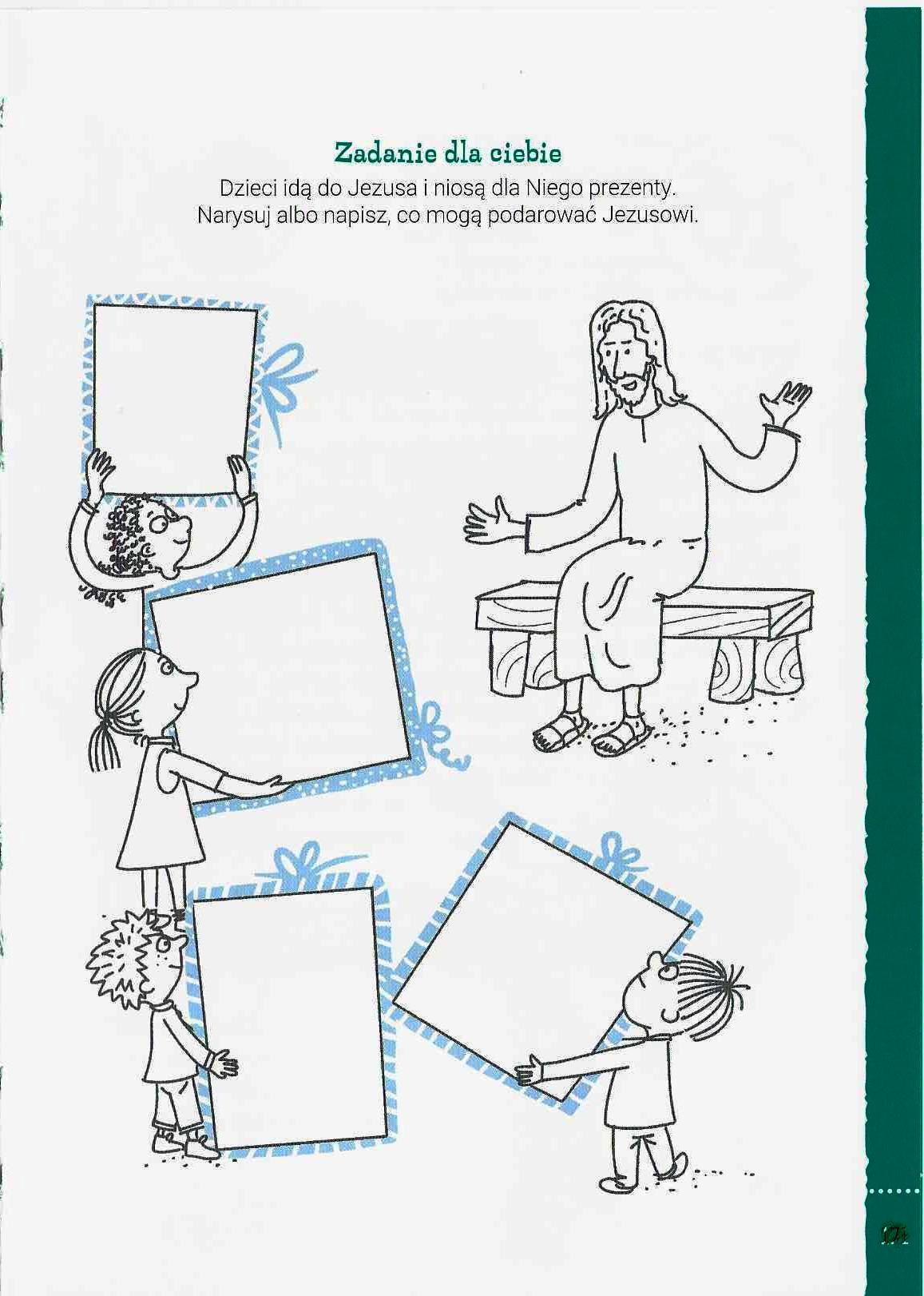 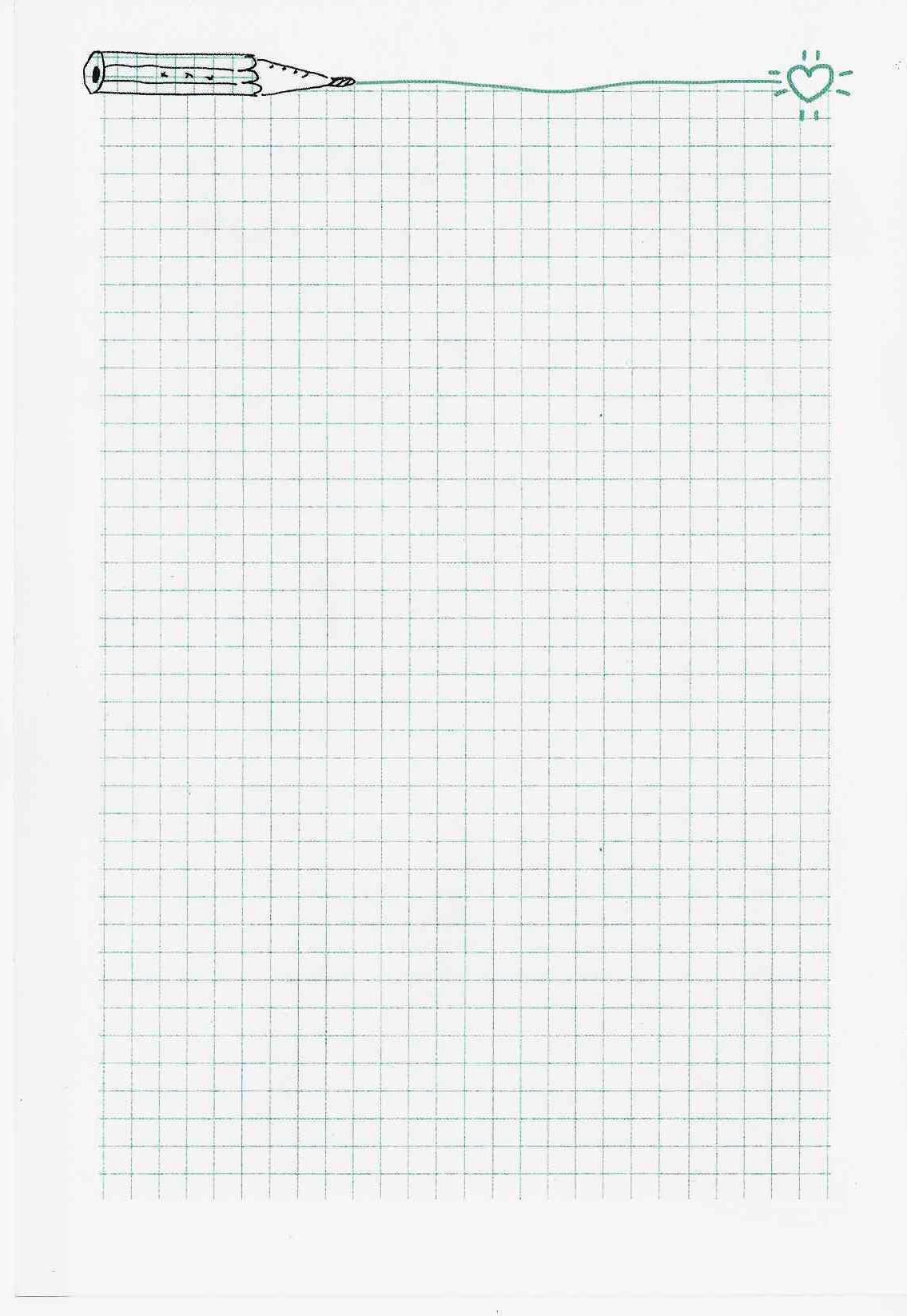 